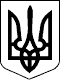 132 СЕСІЯ ЩАСЛИВЦЕВСЬКОЇ СІЛЬСЬКОЇ РАДИ7 СКЛИКАННЯРІШЕННЯ09.11.2020 р.                                          № 2721с. ЩасливцевеПро затвердження експертної грошової оцінки земельної ділянки по вул. Набережна, *** в с. Щасливцеве та її продаж.На виконання власного рішення 128 сесії Щасливцевської сільської ради 7 скликання №2616 від 09.10.2020 р. "Про надання згоди на викуп земельної ділянки в с. Щасливцеве по вул. Набережна, ***" та розглянувши Звіт про експертну грошову оцінку земельної ділянки комунальної власності, дата оцінки 06.11.2020 р., складений Фізичною особою-підприємцем *** (Сертифікат суб’єкта оціночної діяльності №*** виданий 24.10.2019 р. Фондом державного майна України) та Рецензію на цей звіт (від 06.11.2020 р. надану Фізичною особою-підприємцем *** (Кваліфікаційне свідоцтво оцінювача з експертної грошової оцінки земельних ділянок, серія *** №*** від 20.12.2014 р., видане Державним агентством земельних ресурсів України; посвідчення про підвищення кваліфікації оцінювача з експертної грошової оцінки земельних ділянок, серії *** №*** від 05.12.2018 р. Державною службою України з питань геодезії, картографії та кадастру), враховуючи що на земельній ділянці розташовано об'єкт нерухомого майна – будинок відпочинку (незавершене будівництво), що належить гр. *** (РНОКПП – ***) (в Державному реєстрі прав на нерухоме майно реєстраційний номер об’єкту нерухомого майна – ***, номер запису про право власності – ***), керуючись Законом України "Про оцінку земель", ст.ст. 12, 127, 128, 134 Земельного кодексу України, ст. 26 Закону України "Про місцеве самоврядування в Україні", сесія сільської радиВИРІШИЛА:1. Затвердити експертну грошову оцінку земельної ділянки несільськогосподарського призначення комунальної власності (звіт складено Фізичною особою-підприємцем *** (ідентифікаційний номер ***)) площею 0,6218 га., з кадастровим номером 6522186500:04:001:1***, цільове призначення для будівництва та обслуговування об’єктів рекреаційного призначення (КВЦПЗ - 07.01), що розташована по вул. Набережна, *** у с. Щасливцеве Генічеського району Херсонської області у *** (***) гривня.2 Передати у власність шляхом викупу (продати уклавши нотаріально посвідчений договір купівлі-продажу), фізичній особі громадянці України *** (Паспорт громадянина України *** №*** виданий Московським РУГУ МВС України в місті Києві 25.04.1997 р., РНОКПП - ***) земельну ділянку зазначену у п. 1 цього рішення, що є комунальною власністю Щасливцевської сільської ради (в Державному реєстрі прав на нерухоме майно реєстраційний номер об’єкту нерухомого майна – ***, номер запису про право власності –***) за ціною *** (***) гривня, зарахувавши до цієї ціни сплачений цією особою відповідно до Договору №*** від 19.10.2020 р., авансовий внесок у розмирі *** (***) гривень *** копійок.3. Фізичній особі зазначеній у пункті 2 цього рішення, сплатити до укладання нотаріально посвідченого договору купівлі-продажу земельної ділянки зазначеної у пункті 1 цього рішення, решту ціни цієї земельної ділянки у розмирі *** (***) гривні *** копійок, на рахунок Щасливцевської сільської ради - №UA488999980314141941000021128, код платежу 33010100, одержувач УК у Генічеському районі (код ЄДРПОУ 37934859), банк Казначейство України (ЕАП), МФО 899998, призначення платежу - "Остаточний розрахунок з оплати ціни земельної ділянки з кадастровим номером 6522186500:04:001:12***".4. Доручити сільському голові Щасливцевської сільської ради (Плохушко В.О.) та/або особі керівнику органу місцевого самоврядування що буде правонаступником прав та обов’язків Щасливцевської сільської ради відповідно до закону, на виконання цього рішення укласти нотаріально посвідчений договір купівлі-продажу земельної ділянки зазначеної у п. 1 цього рішення, за ціною та з особою зазначених у п. 2 цього рішення.5. Контроль за виконанням цього рішення покласти на Постійну комісію Щасливцевської сільської ради з питань регулювання земельних відносин та охорони навколишнього середовища.Сільський голова                                                             В. ПЛОХУШКО